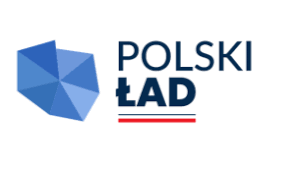 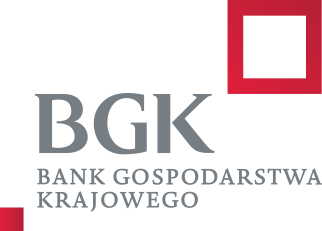    RS.271.7.2022Załącznik nr 1 do SWZ    nazwa i adres siedziby Wykonawcy:    ..................................................................................   ..................................................................................   Nr NIP		...................................................   Nr KRS/CEIDG       ……………………………………	   e-mail/tel.   		...................................................   dane osoby upoważnionej do kontaktowania się z Zamawiającym:    nr telefonu             ...................................................	   e-mail   	          ...................................................		F O R M U L A R Z   O F E R T YSkładając ofertę w postępowaniu w sprawie udzielenia zamówienia publicznego prowadzonym w trybie art. 275 ust. 1 ustawy Pzp  pn. „Zakup taboru zeroemisyjnego na potrzeby Gminy Świebodzice wraz z budową stacji ładowania” oferujemy wykonanie niniejszego zamówienia zgodnie z wymaganiami zawartymi w SWZ, na warunkach określonych w projektowanych postanowieniach umowy, za łączną kwotę:I CENA OFERTY na CZĘŚĆ ICENA OFERTY          ...................................................... zł netto                                    …………………………..…… / (…....%) VAT                                     ...................................................... zł bruttoUdzielamy następującej gwarancji na przedmiot zamówienia (właściwe zaznaczyć)1) gwarancja na pojazd            □  24 miesiące            □   36 miesięcy 2) gwarancja na baterię trakcyjną            □  24 miesięcy            □  36 miesięcy  na CZĘŚĆ IICENA OFERTY          ...................................................... zł netto                                    …………………………..…… / (…....%) VAT                                     ...................................................... zł bruttoUdzielamy następującej gwarancji na przedmiot zamówienia (właściwe zaznaczyć)1) gwarancja na elementy mechaniczne (bez limitu kilometrów)         □ 24 miesiące         □ 36 miesięcy 2) gwarancja na powłokę lakierniczą         □ 24 miesiące         □ 36 miesięcy 3) gwarancja na zabudowę pojazdu         □ 24 miesiące         □ 36 miesięcy II   Kategoria przedsiębiorstwa (właściwe zaznaczyć)□  mikroprzedsiębiorstwo (zatrudnia mniej niż 10 pracowników i roczny obrót lub roczna suma bilansowa nie  przekracza 2 milionów euro)□  małe przedsiębiorstwo  (zatrudnia mniej niż 50 pracowników i roczny obrót lub roczna suma bilansowa nie przekracza 10 milionów euro)□  średnie przedsiębiorstwo (zatrudnia mniej niż 250 pracowników i roczny obrót nie przekracza 50 mln euro lub roczna suma bilansowa nie przekracza 43 mln euro)□  jednoosobowa działalność gospodarcza□  osoba fizyczna nieprowadząca działalności gospodarczej□  inny rodzaj (np. spółka cywilna, konsorcjum)III     Wykonawca oświadcza, iż stosownie do art. 225 ustawy Pzp, że wybór oferty             (właściwe zaznaczyć)□   nie prowadzi do powstania u Zamawiającego obowiązku  podatkowego□ prowadzi do powstania u Zamawiającego obowiązku podatkowego zgodnie z przepisami ustawy z dnia 11 marca 2004 r. o podatku od towarów i usług w odniesieniu do następujących towarów/usług (w zależności od przedmiotu zamówienia):      Nazwa (rodzaj) towaru/usługi     Wartość towaru/usługi  (w złotych netto)     Stawka podatku od towarów i usług, która będzie miała zastosowanie (%)IV     Wykonawca oświadcza, że:Zobowiązuje się wykonać zamówienie w terminie określonym w SWZ.Zapoznałem się z treścią SWZ oraz wzorem umowy i nie wnoszę do nich zastrzeżeń oraz akceptuję warunki w nich zawarte.Akceptuję warunki płatności.Uważam się za związanego niniejszą ofertą przez 30 dni od dnia upływu terminu składania ofert.Uzyskałem/am wszelkie niezbędne informacje do przygotowania oferty i wykonania zamówienia.Wypełniłem/am obowiązki informacyjne przewidziane w art. 13 lub art. 14 RODO** wobec osób fizycznych, od których dane osobowe bezpośrednio lub pośrednio pozyskałem/am w celu ubiegania się o udzielenie zamówienia publicznego w niniejszym postępowaniu***.Załączone do oferty dokumenty  opisują stan prawny i faktyczny, aktualny na dzień złożenia oferty (art. 297 kk).W przypadku udzielenia nam zamówienia zobowiązujemy się do zawarcia umowy w miejscu i terminie wskazanym przez ZamawiającegoPrzedmiot zamówienia wykonam (właściwe zaznaczyć)        □  samodzielnie,        □  przy pomocy Podwykonawcy lub Podwykonawców   Zakres rzeczowy (określenie części zamówienia, która zostanie powierzona Podwykonawcy)   Wartość lub procentowa część zamówienia, jaka zostanie powierzona Podwykonawcy    Informacja o Podwykonawcy (nazwa i adres) o ile są znane     10)   Tajemnica przedsiębiorstwa (właściwe zaznaczyć)            □ żadna z informacji zawartych w ofercie nie stanowi tajemnicy przedsiębiorstwa 
 w  rozumieniu  przepisów o zwalczaniu nieuczciwej konkurencji,              □   wskazane poniżej informacje zawarte w ofercie stanowią tajemnicę   przedsiębiorstwa w rozumieniu przepisów o zwalczaniu  nieuczciwej konkurencji i w związku z tym nie  mogą być  udostępniane   Oznaczenie rodzaju informacji   Nazwa pliku    Uzasadnienie zastrzeżenia dokumentówV Do oferty załączono (*niewłaściwe usunąć):        □  oświadczenie wstępne dotyczące spełniania warunków udziału w postępowaniu 
i braku podstaw wykluczenia z postępowania (załącznik nr 2 do  SWZ)        □     oświadczenie Wykonawców wspólnie ubiegających się o udzielenie zamówienia               (załącznik nr 3 do SWZ) – jeśli dotyczy        □     pełnomocnictwo do reprezentowania Wykonawcy  - jeśli dotyczy      □     załącznik nr 1.1 - Szczegółowy Opis Przedmiotu Zamówienia dla części I – załącznik             do oferty lub/i      □    załącznik nr 1.2 - Szczegółowy Opis Przedmiotu Zamówienia dla części II – załącznik do              ofertyPod groźbą odpowiedzialności karnej oświadczam, że załączone do oferty dokumenty  opisują stan prawny i faktyczny, aktualny na dzień złożenia oferty (art. 297 kk).                                                               (kwalifikowany podpis elektroniczny lub zaufany lub osobisty) **      Rozporządzenie Parlamentu Europejskiego i Rady (UE) 2016/679 z dnia 27 kwietnia 2016 r. w sprawie ochrony osób fizycznych w związku z przetwarzaniem danych osobowych i w sprawie swobodnego przepływu takich danych oraz uchylenia dyrektywy 95/46/WE (ogólne rozporządzenie o ochronie danych), Dz. Urz. UE L 119 z 04.05.2016, str. 1, ***	W przypadku gdy wykonawca nie przekazuje danych osobowych innych niż bezpośrednio jego dotyczących lub zachodzi wyłączenie stosowania obowiązku  informacyjnego, stosownie do  art. 13 ust. 4 lub art. 14 ust. 5 RODO treści oświadczenia wykonawca nie składa (usunięcie treści oświadczenia np. przez jego  wykreślenie).	
